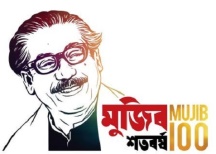 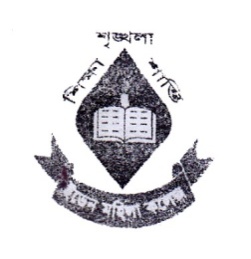 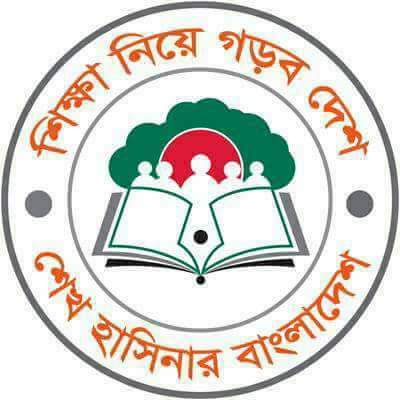    wnmveweÁvb wefvM			         Department of AccountingB‡Wb gwnjv K‡jR, XvKv				              Eden Mohila College, Dhaka.Phone: +88-0258612836			                   E-mail:accountingeden@yahoo.com			GgweG (dvBbvj ) 2018-2019 †mk‡bi AbjvB‡b AbywôZe¨  2q Bb‡Kvm© I cÖvK - wbev©Pbx  cixÿvi mgqm~Px twefvMxq cÖavb  wnmveweÁvb wefvMZvwiL I evimgqwelqwkÿK‡`i bvgwkÿK‡`i Mail address22/09/2021eyaevi4:00-5:45Applied Accounting Theory (In English) (256001))Rbve wPby ivbx ivqchinuroy1164@gmail.com23/09/2021e„n¯úwZevi4:00-5:45Advanced Cost Accounting(256002)Rbve AvÄygvb Avivarabithee@gmail.com25/09/2021kwbevi4:00-5:45Strategic Management Accounting (256003)Rbve cvifxb Av³viParveenakhter835@gmail.com26/09/2021iweevi4:00-5:45Strategic Management (256004)Rbve ˆmq`v Zvdwngv †jvcvlopawhima@gmail.com27/09/2021‡mvgevi4:00-5:45Corporate Governance (in English) (256005)Rbve myBwU ivbx †gv`Kmodaksweety82@gmail.com28/09/2021g½jevi4:00-5:45Corporate Tax planning (In English) (256007)Rbve ˆmq`v Zvdwngv †jvcvlopawhima@gmail.com29/09/2021eyaevi4:00-5:45Corporate Financial Reporting (256006)Rbve bvRgyb bvnvinahern730@gmail.com